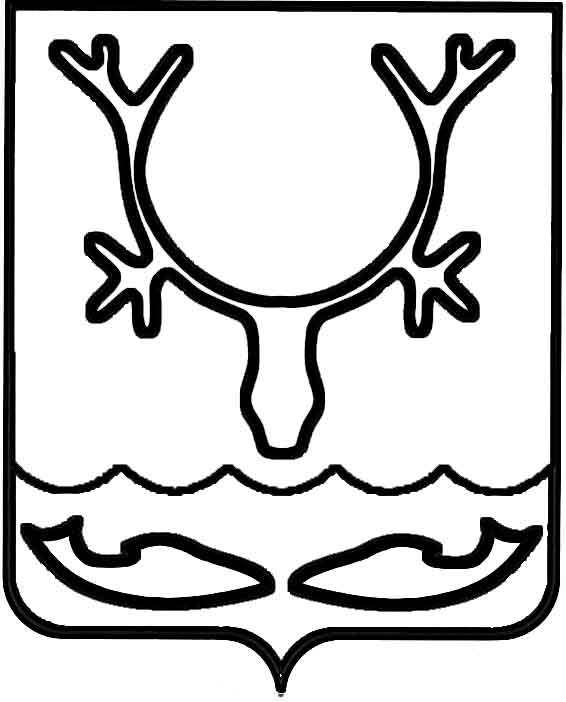 Администрация муниципального образования
"Городской округ "Город Нарьян-Мар"ПОСТАНОВЛЕНИЕОб утверждении Положения                            об инвестиционных уполномоченных            в муниципальном образовании "Городской округ "Город Нарьян-Мар"В соответствии с Федеральным законом от 06.10.2003 № 131-ФЗ "Об общих принципах организации местного самоуправления в Российской Федерации", в целях формирования благоприятных условий для привлечения инвестиций и развития экономики, оказания содействия в обеспечении благоприятного делового климата 
на территории муниципального образования "Городской округ "Город Нарьян-Мар" Администрация муниципального образования "Городской округ "Город Нарьян-Мар"П О С Т А Н О В Л Я Е Т:Утвердить Положение об инвестиционных уполномоченных 
в муниципальном образовании "Городской округ "Город Нарьян-Мар" (Приложение).Настоящее постановление вступает в силу после его официального опубликования.ПриложениеУТВЕРЖДЕНОпостановлением Администрации муниципального образования"Городской округ "Город Нарьян-Мар"от 14.02.2024 № 323Положениеоб инвестиционных уполномоченных в муниципальном образовании"Городской округ "Город Нарьян-Мар"I. Общие положенияПоложение об инвестиционных уполномоченных в муниципальном образовании "Городской округ "Город Нарьян-Мар" (далее – Положение) устанавливает основные задачи и функции, права и обязанности инвестиционных уполномоченных в муниципальном образовании "Городской округ "Город 
Нарьян-Мар" (далее – инвестиционные уполномоченные).Инвестиционные уполномоченные – должностные лица Администрации муниципального образования "Городской округ "Город Нарьян-Мар", назначенные главой муниципального образования "Городской округ "Город Нарьян-Мар". Инвестиционными уполномоченными являются первый заместитель главы Администрации МО "Городской округ "Город Нарьян-Мар" и заместитель главы Администрации МО "Городской округ "Город Нарьян-Мар" по экономике и финансам.Деятельность инвестиционных уполномоченных основывается 
на принципах законности; сбалансированности государственных, муниципальных 
и частных интересов в сфере инвестиционной деятельности; соблюдения прав 
и законных интересов субъектов инвестиционной деятельности.Инвестиционные уполномоченные осуществляют свою деятельность 
в соответствии с настоящим Положением.Управление жилищно-коммунального хозяйства Администрации муниципального образования "Городской округ "Город Нарьян-Мар" и управление экономического и инвестиционного развития Администрации муниципального образования "Городской округ "Город Нарьян-Мар" оказывают содействие инвестиционным уполномоченным в осуществлении деятельности в соответствии 
с настоящим Положением.Инвестиционные уполномоченные для осуществления своей деятельности 
в соответствии с настоящим Положением могут привлекать иные структурные подразделения Администрации муниципального образования "Городской округ "Город Нарьян-Мар".II. Основные задачи и функции деятельностиинвестиционных уполномоченныхОсновными задачами деятельности инвестиционных уполномоченных являются: Организация работы по формированию инвестиционной политики в целях привлечения инвестиционных ресурсов.Обеспечение правового регулирования в сфере инвестиционной деятельности на территории муниципального образования "Городской округ "Город Нарьян-Мар".Привлечение новых инвесторов, содействие инвесторам (хозяйствующим субъектам) при решении вопросов, связанных с реализацией инвестиционных проектов 
на территории муниципального образования "Городской округ "Город Нарьян-Мар".Координация деятельности структурных подразделений Администрации муниципального образования "Городской округ "Город Нарьян-Мар".При решении указанных задач инвестиционные уполномоченные осуществляет следующие функции:Участвуют в разработке правового регулирования в сфере инвестиционной деятельности на территории муниципального образования "Городской округ "Город Нарьян-Мар".Участвуют в разработке и определении приоритетных направлений инвестиционного развития муниципального образования "Городской округ "Город Нарьян-Мар".Участвуют в разработке, реализации и сопровождении мероприятий 
по привлечению инвестиций в развитие экономики муниципального образования "Городской округ "Город Нарьян-Мар".Принимают участие в разработке мероприятий, направленных 
на преодоление (снятие) административных барьеров при ведении инвестиционной деятельности.Участвуют в рассмотрении обращений инвесторов по вопросам, связанным 
с реализацией инвестиционных проектов.Организуют оказание правовой, методической и организационной помощи инвесторам по вопросам, связанным с реализацией инвестиционных проектов.Взаимодействуют с исполнительными органами Ненецкого автономного округа, агентством развития субъекта Российской Федерации, иными организациями по вопросам, связанными с реализацией инвестиционных проектов, в том числе путем предоставления информации, определения и (или) проведения совместных мероприятий, совместной экспертной и аналитической деятельности.Иные функции, связанные с реализацией инвестиционных проектов 
на территории муниципального образования "Городской округ "Город Нарьян-Мар", относящиеся к полномочиям органов местного самоуправления.III. Права и обязанности инвестиционных уполномоченныхПри осуществлении своей деятельности инвестиционные уполномоченные вправе:Запрашивать в установленном порядке от исполнительных органов Ненецкого автономного округа, органов местного самоуправления, организаций, инвесторов информацию, необходимую для выполнения возложенных на них функций.Проводить совещания, рабочие встречи по вопросам в сфере инвестиционной деятельности.Вносить предложения в исполнительные органы Ненецкого автономного округа по вопросам взаимодействия органов местного самоуправления 
и исполнительных органов Ненецкого автономного округа с инвесторами, а также 
в целях устранения административных барьеров при реализации инвестиционных проектов.Участвовать в представлении инвестиционного потенциала муниципального образования "Городской округ "Город Нарьян-Мар" на региональных, муниципальных и межмуниципальных выставках, переговорах и иных публичных мероприятиях.При осуществлении своей деятельности инвестиционные уполномоченные обязаны:Осуществлять мониторинг инвестиционных проектов, реализуемых 
на территории муниципального образования "Городской округ "Город Нарьян-Мар".Осуществлять контроль за ведением и актуализацией реестров реализованных, реализуемых и потенциально возможных к реализации проектов, предложений и инвестиционных инициатив на территории муниципального образования "Городской округ "Город Нарьян-Мар".Осуществлять контроль за соблюдением требований законодательства, прав и законных интересов инвесторов при решении вопросов, связанных с реализации инвестиционных проектов на территории муниципального образования "Городской округ "Город Нарьян-Мар".Осуществлять контроль за размещением актуальной информации на сайте муниципального образования "Городской округ "Город Нарьян-Мар" 
в информационно-телекоммуникационной сети "Интернет".Обеспечивать контроль исполнения плана мероприятий ("дорожной карты") по внедрению муниципального инвестиционного стандарта муниципального образования "Городской округ "Город Нарьян-Мар".IV. Заключительные положенияВ случае реализации инвестиционных проектов на территории города Нарьян-Мара итоги деятельности инвестиционных уполномоченных подлежат рассмотрению не реже одного раза в год на заседании Совещательного органа 
при главе муниципального образования "Городской округ "Город Нарьян-Мар" 
по развитию инвестиционной деятельности.Информация об итогах деятельности инвестиционных уполномоченных, указанная в пункте 11 настоящего Положения, размещается на официальном сайте Администрации муниципального образования "Городской округ "Город Нарьян-Мар" в информационно-телекоммуникационной сети "Интернет".14.02.2024№323Глава города Нарьян-Мара О.О. Белак